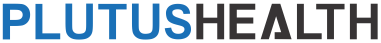 Artificial Intelligence in RCM: Potential Risks and ChallengesRisksPlans to Address RiskOverall data security Specific data security risk: protected patient health informationSpecific data security risk: patient credit card and financial informationSpecific data security risk: patient information that could enable identity theftOffending business partners or patients by using AI in areas where they expect human communicationsChallengesPlans To Address ChallengeConvincing organization leaders that AI in RCM is worth the investment Building team trust in the information AI providesHiring IT and other staff needed to implement AI Training the staffIntegrating AI software with existing systems to allow AI to work bestRedeploying staff who performed tasks now done with AI